Визитная карточкаИльичева Вера Александровнаучитель физики МБОУ Арьёвская СОШ Уренский район Нижегородская областьЗдравствуйте, уважаемые участники конкурса! 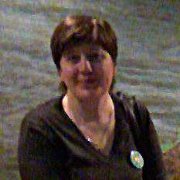 Я рада новому сотрудничеству, знакомству с новыми людьми. Во время участия в Рождественских чтениях хочу многому научиться у Вас и показать, что умею я. Осваивать новое всегда интересно! Представляю свое видение  " Образования 21 века".Для создания этой работы мной был создан сайт с помощью сервисов google , использован шаблон - визитная карточка. Попробовала наполнить своим видением вопроса, информацией взятой из разных источников. Особенно понравилось видео. Сама к сожалению еще не умею монтировать видео, хочу научиться. Ссылка на мой ресурсhttps://sites.google.com/site/ilichevavizitka1/С уважением Ильичева Вера Александровна.